T.C.BAYRAMPAŞA KAYMAKAMLIĞIŞAKİRE SADİ OBDAN İLKOKULU MÜDÜRLÜĞÜ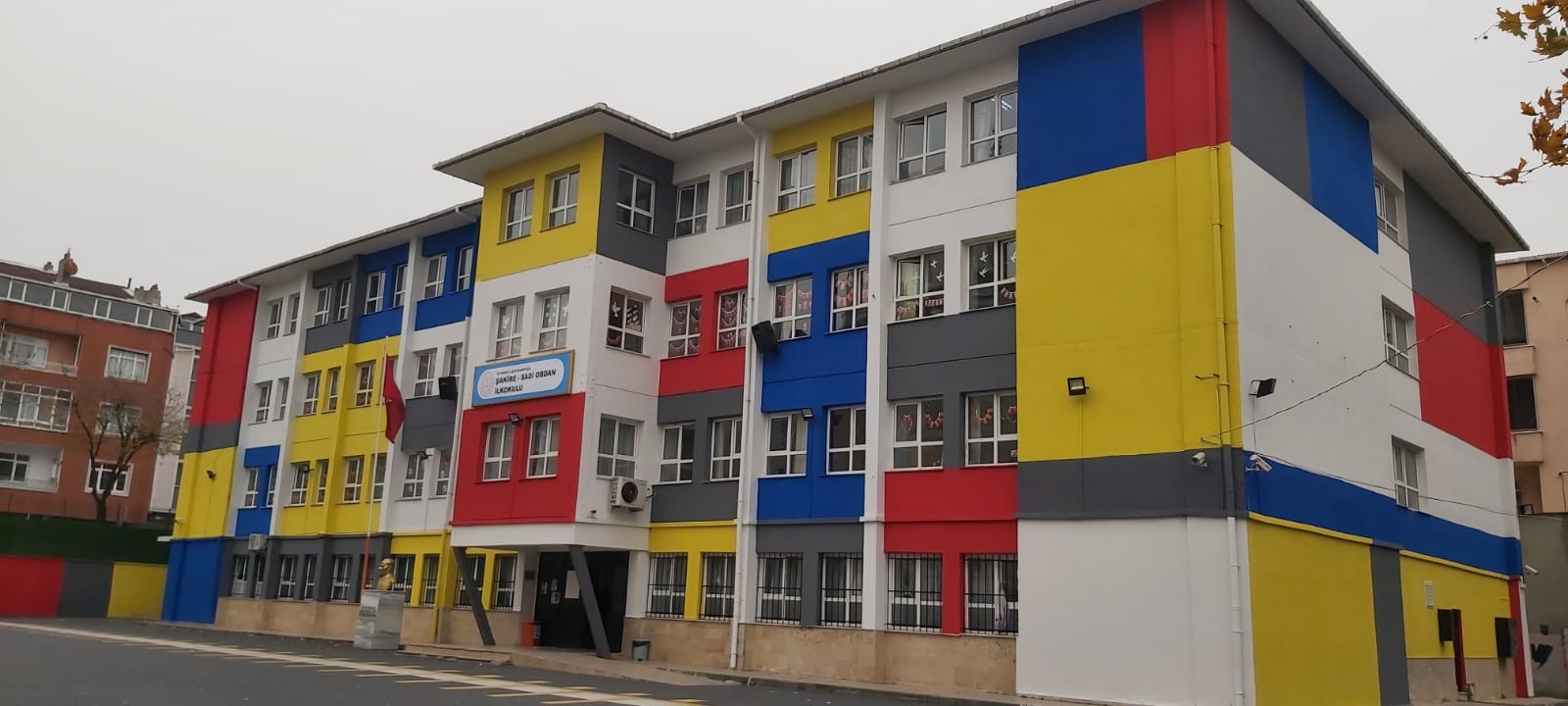 2019 - 2023 STRATEJİK PLANI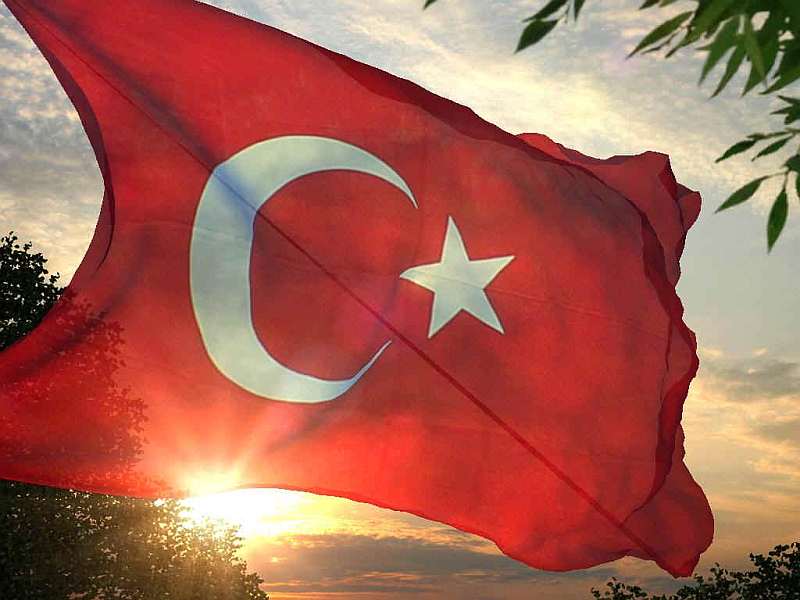 İSTİKLAL MARŞI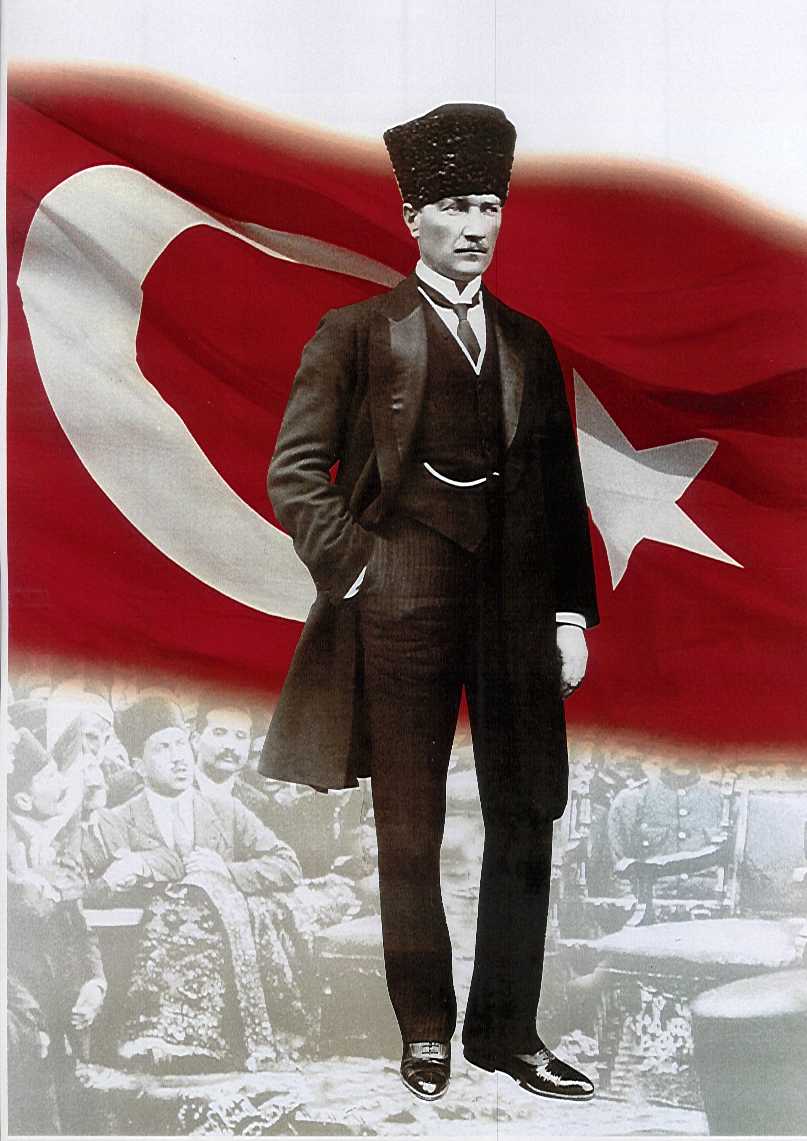 ATATÜRK’ÜN GENÇLİĞE HİTABESİEy Türk gençliği! Birinci vazifen, Türk istiklâlini, Türk cumhuriyetini, ilelebet, muhafaza ve müdafaa etmektir.Mevcudiyetinin ve istikbalinin yegâne temeli budur. Bu temel, senin, en kıymetli hazinendir. İstikbalde dahi, seni, bu hazineden, mahrum etmek isteyecek, dâhilî ve haricî, bedhahların olacaktır. Bir gün, istiklâl ve cumhuriyeti müdafaa mecburiyetine düşersen, vazifeye atılmak için, içinde bulunacağın vaziyetin imkân ve şeraitini düşünmeyeceksin! Bu imkân ve şerait, çok nâmüsait bir mahiyette tezahür edebilir. İstiklâl ve cumhuriyetine kastedecek düşmanlar, bütün dünyada emsali görülmemiş bir galibiyetin mümessili olabilirler. Cebren ve hile ile aziz vatanın, bütün kaleleri zapt edilmiş, bütün tersanelerine girilmiş, bütün orduları dağıtılmış ve memleketin her köşesi bilfiil işgal edilmiş olabilir. Bütün bu şeraitten daha elîm ve daha vahim olmak üzere, memleketin dâhilinde, iktidara sahip olanlar gaflet ve dalâlet ve hattâ hıyanet içinde bulunabilirler. Hattâ bu iktidar sahipleri şahsî menfaatlerini, müstevlilerin siyasî emelleriyle tevhit edebilirler. Millet, fakr u zaruret içinde harap ve bîtap düşmüş olabilir.Ey Türk istikbalinin evlâdı! İşte, bu ahval ve şerait içinde dahi, vazifen; Türk istiklâl ve cumhuriyetini kurtarmaktır! Muhtaç olduğun kudret, damarlarındaki asîl kanda, mevcuttur!                                                            
                                                 Mustafa Kemal ATATÜRK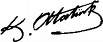 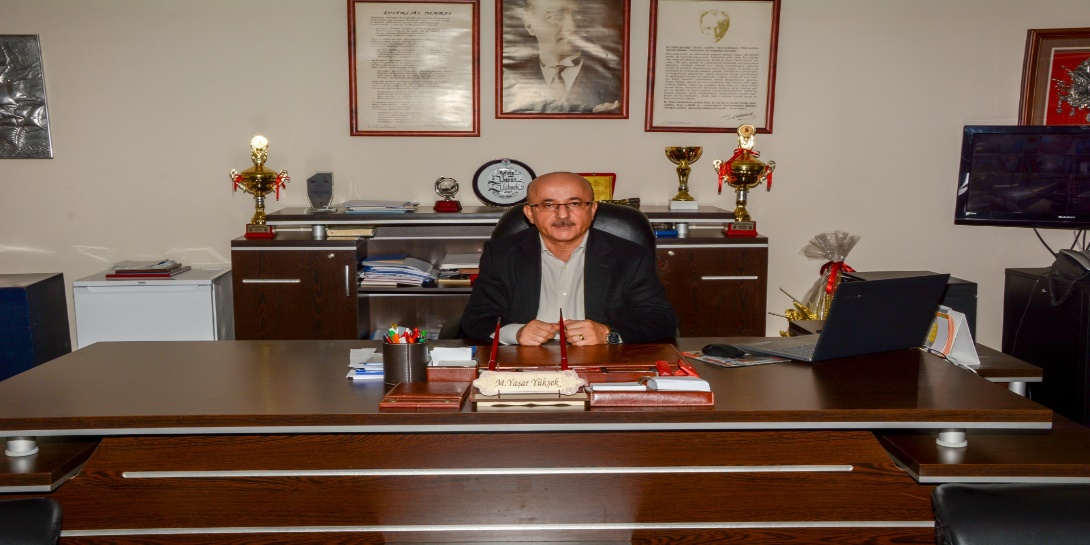 SUNUŞ Bir milleti sosyal ve kültürel açıdan yüksek bir topluluk haline getirerek, kişiyi yaşadığı toplum içinde değerli kılarak yetenek, tutum ve diğer davranış biçimlerini geliştirme amacı olan eğitim; anlık kararlarla değil amaç ve hedefleri önceden belli olan bir strateji dahilinde yürütülen eğitimdir.Şakire Sadi Obdan İlkokulu olarak bizler bilgi toplumunun gün geçtikçe artan bilgi arayışını karşılayabilmek için eğitim, öğretim ve topluma hizmet görevlerimizi arttırmak istemekteyiz. Var olan değerlerimiz doğrultusunda dürüst, tarafsız, adil, sevgi dolu, iletişime açık, çözüm üreten, yenilikçi, önce insan anlayışına sahip bireyler yetiştirmek bizim temel hedefimizdir.Stratejik Planlama sürecinde okulun amaçları, hedefleri, hedeflere ulaşmak için gerekli olan stratejiler, eylem planı ve sonuçta başarı ve başarısızlığın göstergeleri ortaya konulmuştur. Stratejik Planlama, bugünden yarına nasıl hazırlanmamız gerektiğine dair kalıcı bir belgedir.Şakire Sadi Obdan İlkokulu Stratejik Planı (2019-2023)’nda belirtilen amaç ve hedeflere ulaşmamızı, okulumuzun gelişme ve kurumsallaşma süreçlerine önemli katkılar sağlayacağına inanmaktayız. Bu planlama; 5018 sayılı Kamu Mali Yönetimi ve Kontrol Kanunu gereği, Kamu kurumlarında stratejik planlamanın yapılması gerekliliği esasına dayanarak hazırlanmıştır. Okulumuza ait bu planın hazırlanmasında her türlü özveriyi gösteren ve sürecin tamamlanmasına katkıda bulunan idarecilerimize, stratejik planlama ekiplerimize, İlçe Milli Eğitim Müdürlüğümüz Strateji Geliştirme Bölümü çalışanlarına teşekkür ediyor, bu plânın başarıyla uygulanması ile okulumuzun başarısının daha da artacağına inanıyor, tüm personelimize başarılar diliyorum. M. Yaşar YÜKSEK Okul MüdürüİÇİNDEKİLER:İSTİKLAL MARŞI...............................................................................................................................................2ATATÜRK’ÜN GENÇLİĞE HİTABESİ...................................................................................................................3SUNUŞ.............................................................................................................................................................4İÇİNDEKİLER....................................................................................................................................................5BÖLÜM I: GİRİŞ ve PLAN HAZIRLIK SÜRECİ.......................................................................................................6BÖLÜM II: DURUM ANALİZİ.............................................................................................................................8	OKULUN KISA TANITIMI.....................................................................................................................9	OKULUN MEVCUT DURUMU: TEMEL İSTATİSTİKLER.........................................................................10	PAYDAŞ ANALİZİ..............................................................................................................................15	GZFT (GÜÇLÜ, ZAYIF, FIRSAT, TEHDİT) ANALİZİ.................................................................................19	GELİŞİM VE SORUN ALANLARI..........................................................................................................21BÖLÜM III: MİSYON, VİZYON VE TEMEL DEĞERLER........................................................................................23	MİSYONUMUZ.................................................................................................................................24	VİZYONUMUZ..................................................................................................................................24	TEMEL DEĞERLERİMİZ......................................................................................................................25BÖLÜM IV: AMAÇ HEDEF VE EYLEMLER.........................................................................................................26	TEMA I: EĞİTİM VE ÖĞRETİME ERİŞİM..............................................................................................27	TEMA II: EĞİTİM VE ÖĞRETİMDE KALİTENİN ARTTIRILMASI..............................................................29	TEMA III: KURUMSAL KAPASİTE........................................................................................................32BÖLÜM V: MALİYETLENDİRME......................................................................................................................35BÖLÜM VI: İZLEME VE DEĞERLENDİRME........................................................................................................37BÖLÜM I: GİRİŞ ve PLAN HAZIRLIK SÜRECİ2019-2023 dönemi stratejik plan hazırlanması süreci Üst Kurul ve Stratejik Plan Ekibinin oluşturulması ile başlamıştır. Ekip tarafından oluşturulan çalışma takvimi kapsamında ilk aşamada durum analizi çalışmaları yapılmış ve durum analizi aşamasında paydaşlarımızın plan sürecine aktif katılımını sağlamak üzere paydaş anketi, toplantı ve görüşmeler yapılmıştır. Durum analizinin ardından geleceğe yönelim bölümüne geçilerek okulumuzun amaç, hedef, gösterge ve eylemleri belirlenmiştir. Çalışmaları yürüten ekip ve kurul bilgileri altta verilmiştir.STRATEJİK PLAN ÜST KURULUBÖLÜM II:DURUM ANALİZİDurum analizi bölümünde okulumuzun mevcut durumu ortaya konularak neredeyiz sorusuna yanıt bulunmaya çalışılmıştır. Bu kapsamda okulumuzun kısa tanıtımı, okul künyesi ve temel istatistikleri, paydaş analizi ve görüşleri ile okulumuzun Güçlü Zayıf Fırsat ve Tehditlerinin (GZFT) ele alındığı analize yer verilmiştir.Okulun Kısa Tanıtımı:Okulumuz 1994-1995 Eğitim ve Öğretim Yılında hizmete açılmıştır. Okulumuzun yapımında maddi yardımda bulunan Zeki OBDAN'ın ağabeyi ve ağabeyinin eşinin, Bahaddin OBDAN'ın ise anne ve babasının ismi olan Şakire Hanım ve Sadi Bey'in isimlerinin Milli Eğitim Müdürlüğü'nce yapılan protokol sonucunda okulumuzun adı olmasına karar verilmiştir. 1996-1997 Öğretim Yılı'ndan itibaren 8 yıllık zorunlu kesintisiz eğitim süreci itibariyle Şakire Sadi Obdan İlköğretim Okulu olarak 2013-2014 Eğitim ve Öğretim Yılı'na kadar İlköğretim Okulu olarak hizmet vermeye devam etmiş, 2013-2014 Eğitim ve Öğretim Yılı'ndan itibaren İlkokul statüsünü almış ve halen İlkokul statüsündedir.Kurumun Yapısı: 2019-2020 Eğitim-öğretim yılı itibariyle okulumuz 28 derslik,4 idari oda, 2 rehberlik servisi, 1 öğretmenler odası, 1 konferans salonu,1 okul aile birliği odası, 1 destek eğitim odası, 1 kütüphane, 2 okul öncesi dersliğinden müteşekkil olup; 1 müdür, 3 müdür yardımcısı, 57’i kadrolu, 14’u ücretli toplam 71 öğretmenin, 53’ü sınıf öğretmeni, 4 ü branş öğretmeni, 4 ü okul öncesi öğretmeni, 8 ü özel eğitim öğretmeni ve 2’si rehberlik öğretmenidir. Ayrıca okulumuzda 1 güvenlik görevlisi ve 5 hizmetli çalışmaktadır.3 Temmuz 2019 tarihinden beri M. Yaşar YÜKSEK okulumuzda müdürlük görevini sürdürmektedir.Okulun Mevcut Durumu: Temel İstatistiklerOkul KünyesiOkulumuzun temel girdilerine ilişkin bilgiler altta yer alan okul künyesine ilişkin tabloda yer almaktadır.Temel Bilgiler Tablosu- Okul Künyesi Çalışan BilgileriOkulumuzun çalışanlarına ilişkin bilgiler altta yer alan tabloda belirtilmiştir.Çalışan Bilgileri TablosuOkulumuz Bina ve Alanları	Okulumuzun binası ile açık ve kapalı alanlarına ilişkin temel bilgiler altta yer almaktadır.Okul Yerleşkesine İlişkin Bilgiler Sınıf ve Öğrenci Bilgileri	Okulumuzda yer alan sınıfların öğrenci sayıları alttaki tabloda verilmiştir.Donanım ve Teknolojik KaynaklarımızTeknolojik kaynaklar başta olmak üzere okulumuzda bulunan çalışır durumdaki donanım malzemesine ilişkin bilgiye alttaki tabloda yer verilmiştir.Teknolojik Kaynaklar TablosuGelir ve Gider BilgisiOkulumuzun genel bütçe ödenekleri, okul aile birliği gelirleri ve diğer katkılarda dâhil olmak üzere gelir ve giderlerine ilişkin son üç yıl gerçekleşme bilgileri alttaki tabloda verilmiştir.PAYDAŞ ANALİZİKurumumuzun temel paydaşları öğrenci, veli ve öğretmen olmakla birlikte eğitimin dışsal etkisi nedeniyle okul çevresinde etkileşim içinde olunan geniş bir paydaş kitlesi bulunmaktadır. Paydaşlarımızın görüşleri anket, toplantı, dilek ve istek kutuları, elektronik ortamda iletilen önerilerde dâhil olmak üzere çeşitli yöntemlerle sürekli olarak alınmaktadır.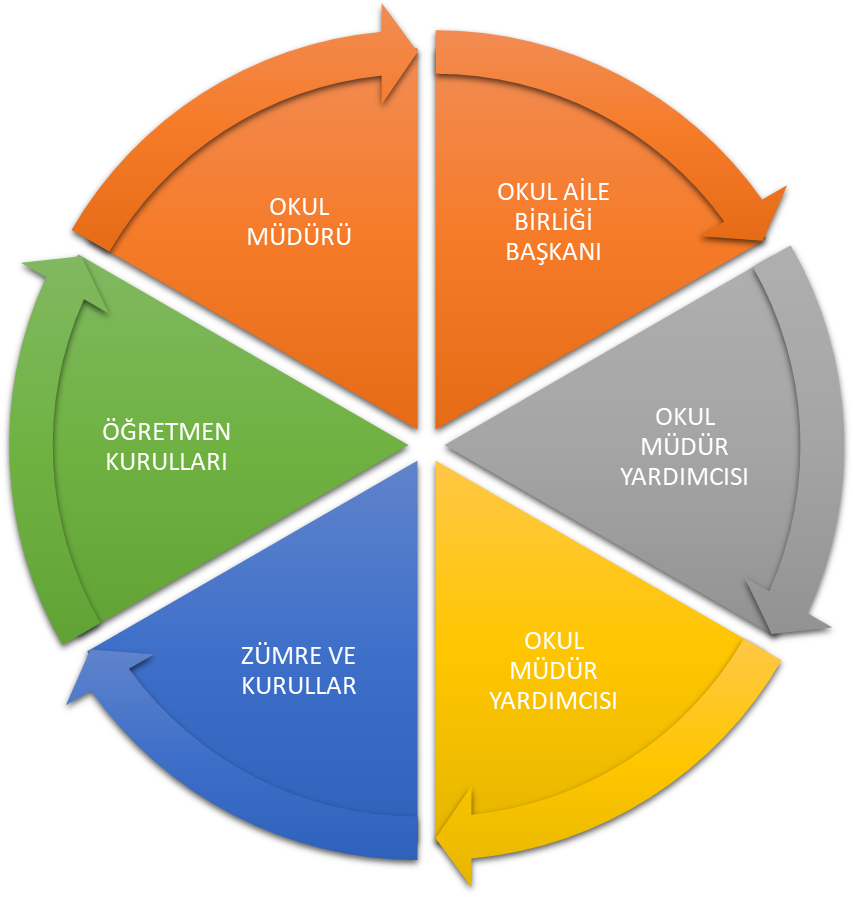 Paydaş anketlerine ilişkin ortaya çıkan temel sonuçlara altta yer verilmiştirÖğrenci Anketi Sonuçları:                                                                       %(Yüzdeleri)Öğretmen Anketi Sonuçları:                                                                       %(Yüzdeleri)Veli Anketi Sonuçları: :                                                                               %(Yüzdeleri)GZFT (Güçlü, Zayıf, Fırsat, Tehdit) Analizi Okulumuzun temel istatistiklerinde verilen okul künyesi, çalışan bilgileri, bina bilgileri, teknolojik kaynak bilgileri ve gelir gider bilgileri ile paydaş anketleri sonucunda ortaya çıkan sorun ve gelişime açık alanlar iç ve dış faktör olarak değerlendirilerek GZFT tablosunda belirtilmiştir. Dolayısıyla olguyu belirten istatistikler ile algıyı ölçen anketlerden çıkan sonuçlar tek bir analizde birleştirilmiştir.Kurumun güçlü ve zayıf yönleri donanım, malzeme, çalışan, iş yapma becerisi, kurumsal iletişim gibi çok çeşitli alanlarda kendisinden kaynaklı olan güçlülükleri ve zayıflıkları ifade etmektedir ve ayrımda temel olarak okul müdürü/müdürlüğü kapsamından bakılarak iç faktör ve dış faktör ayrımı yapılmıştır. İçsel FaktörlerGüçlü YönlerZayıf YönlerDışsal Faktörler FırsatlarTehditlerGelişim ve Sorun AlanlarıGelişim ve sorun alanları analizi ile GZFT analizi sonucunda ortaya çıkan sonuçların planın geleceğe yönelim bölümü ile ilişkilendirilmesi ve buradan hareketle hedef, gösterge ve eylemlerin belirlenmesi sağlanmaktadır. Gelişim ve sorun alanları ayrımında eğitim ve öğretim faaliyetlerine ilişkin üç temel tema olan Eğitime Erişim, Eğitimde Kalite ve kurumsal Kapasite kullanılmıştır.Eğitime erişim, öğrencinin eğitim faaliyetine erişmesi ve tamamlamasına ilişkin süreçleri; Eğitimde kalite, öğrencinin akademik başarısı, sosyal ve bilişsel gelişimi ve istihdamı da dâhil olmak üzere eğitim ve öğretim sürecinin hayata hazırlama evresini; Kurumsal kapasite ise kurumsal yapı, kurum kültürü, donanım, bina gibi eğitim ve öğretim sürecine destek mahiyetinde olan kapasiteyi belirtmektedir.Gelişim ve sorun alanlarına ilişkin GZFT analizinden yola çıkılarak saptamalar yapılırken yukarıdaki tabloda yer alan ayrımda belirtilen temel sorun alanlarına dikkat edilmesi gerekmektedir.Gelişim ve Sorun Alanlarımız:BÖLÜM III: MİSYON, VİZYON VE TEMEL DEĞERLEROkul Müdürlüğümüzün Misyon, vizyon, temel ilke ve değerlerinin oluşturulması kapsamında öğretmenlerimiz, öğrencilerimiz, velilerimiz, çalışanlarımız ve diğer paydaşlarımızdan alınan görüşler, sonucunda stratejik plan hazırlama ekibi tarafından oluşturulan Misyon, Vizyon, Temel Değerler; Okulumuz üst kurulana sunulmuş ve üst kurul tarafından onaylanmıştır.MİSYONUMUZ Geleceği bugünden planlayan,  manevi ve kültürel değerlerini benimseyen, kendi öz benlik ve kabiliyetlerini bilen ve bu değerlerini milletinin hizmetinde kullanmayı hedefleyen yurttaşlar yetiştirmektir. Bu doğrultuda, okulumuzda çağdaş eğitim ve öğretimin gerçekleşmesi için,  kültürel ve bilimsel çalışmalara ortam oluşturarak, öğrencilerimizi gelecek zamanlara hazırlama amacındayız.VİZYONUMUZ Öğrencilerimizi kabiliyetleri doğrultusunda sosyal, kültürel ve sportif faaliyetlere yönlendirerek, onların eğitime karşı olumlu tutum geliştirmelerini sağlamaktır.  Kurumsal kimlik kazanmaya yönelik faaliyetler yaparak,  bulunduğu çevrede yenilikçi, toplum tarafından benimsenen ve örnek gösterilen bir eğitim ve öğretim yuvası olmayı hedeflemekteyiz.TEMEL DEĞERLERİMİZ Ülkemizin geleceğinden sorumluyuz.Eğitime yapılan yardımı kutsal sayar ve her türlü desteği veririz.Toplam Kalite Yönetimi felsefesini benimseriz.Kurumda çalışan herkesin katılımı ile sürecin devamlı olarak iyileştirileceğine ve geliştirileceğine inanırız.Sağlıklı bir çalışma ortamı içerisinde çalışanları tanıyarak fikirlerine değer verir ve işimizi önemseriz.Mevcut ve potansiyel hizmet bekleyenlerin ihtiyaçlarına odaklanırız.Kendimizi geliştirmeye önem verir, yenilikçi fikirlerden yararlanırız.Öğrencilerin, öğrenmeyi öğrenmesi ilk hedefimizdir.Derslerde ve ders dışı etkinliklerde Türkçenin doğru, güzel ve etkili kullanılması temel hedeftir.Biz, birbirimize ve kendimize güveniriz. Okulumuzla ve öğrencilerimizle gurur duyarız.Öğrencilerimizi, yaratıcı yönlerinin gelişmesi için teşvik ederiz.Öğrenme problemi olan öğrencilerimiz için özel destek programları hazırlarız.Okulumuz; dil, ırk, cinsiyet, felsefî inanç ve din ayrımı gözetilmeksizin herkese açıktır. Okulumuzda hiçbir kişiye, zümreye veya sınıfa ayrıcalık tanınamaz.Öğrencilerimiz, bütün çalışmalarımızın odak noktasıdır.BÖLÜM IV: AMAÇ, HEDEF VE EYLEMLERTEMA I:	EĞİTİM VE ÖĞRETİME ERİŞİMEğitim ve öğretime erişim okullaşma ve okul terki, devam ve devamsızlık, okula uyum ve oryantasyon, özel eğitime ihtiyaç duyan bireylerin eğitime erişimi, yabancı öğrencilerin eğitime erişimi ve hayatboyu öğrenme kapsamında yürütülen faaliyetlerin ele alındığı temadır.Stratejik Amaç 1: Kayıt bölgemizde yer alan çocukların okullaşma oranlarını artıran, öğrencilerin uyum ve devamsızlık sorunlarını gideren etkin bir yönetim yapısı kurulacaktır. Stratejik Hedef 1.1.  Kayıt bölgemizde yer alan çocukların okullaşma oranları artırılacak ve öğrencilerin uyum ve devamsızlık sorunları da giderilecektir. Performans Göstergeleri EylemlerTEMA II:	EĞİTİM VE ÖĞRETİMDE KALİTENİN ARTIRILMASIStratejik Amaç 2: Bütün bireylere ulusal ve uluslararası ölçütlerde bilgi, beceri, tutum ve davranışın kazandırılmasına; girişimci, yenilikçi, dil becerileri yüksek, iletişime ve öğrenmeye açık, özgüven ve sorumluluk sahibi sağlıklı ve mutlu bireylerin yetişmesine imkân sağlamak.Stratejik Hedef 2.1. Öğrenme kazanımlarını takip eden ve velileri de sürece dâhil eden bir yönetim anlayışı ile öğrencilerimizin akademik başarıları ve sosyal faaliyetlere etkin katılımı artırılacaktır.Performans Göstergeleri EylemlerStratejik Hedef 2.2.  Etkin bir rehberlik anlayışıyla, öğrencilerimizi ilgi ve becerileriyle orantılı bir şekilde üst öğrenime veya istihdama hazır hale getiren daha kaliteli bir kurum yapısına geçilecektir. Performans Göstergeleri EylemlerTEMA III:	KURUMSAL KAPASİTEStratejik Amaç 3: Eğitim ve öğretim faaliyetlerinin daha nitelikli olarak verilebilmesi için okulumuzun kurumsal kapasitesi güçlendirilecektir. Stratejik Hedef 3.1.  Eğitim ve öğretim hizmetlerinin etkin sunumunu sağlamak için; yönetici, öğretmen ve diğer personelin kişisel ve mesleki becerilerini geliştirerek hakkaniyetli bir şekilde ödüllendirilmesi sağlanacaktır.Performans Göstergeleri EylemlerStratejik Hedef 3.2.  Eğitim ve öğretim hizmetlerinin etkin sunumunu sağlamak için; var olan imkan ve fiziki şartlardan en üst düzeyde yararlanılması sağlanacaktır.Performans Göstergeleri EylemlerV. BÖLÜM: MALİYETLENDİRMEV. BÖLÜM: MALİYETLENDİRME2019-2023 Stratejik Planı Faaliyet/Proje Maliyetlendirme TablosuVI. BÖLÜM: İZLEME VE DEĞERLENDİRMEVI. BÖLÜM: İZLEME VE DEĞERLENDİRMEOkulumuz Stratejik Planı izleme ve değerlendirme çalışmalarında 5 yıllık Stratejik Planın izlenmesi ve 1 yıllık gelişim planın izlenmesi olarak ikili bir ayrıma gidilecektir. Stratejik planın izlenmesinde 6 aylık dönemlerde izleme yapılacak denetim birimleri, il ve ilçe millî eğitim müdürlüğü ve Bakanlık denetim ve kontrollerine hazır halde tutulacaktır.Yıllık planın uygulanmasında yürütme ekipleri ve eylem sorumlularıyla aylık ilerleme toplantıları yapılacaktır. Toplantıda bir önceki ayda yapılanlar ve bir sonraki ayda yapılacaklar görüşülüp karara bağlanacaktır. Korkma, sönmez bu şafaklarda yüzen al sancak; Sönmeden yurdumun üstünde tüten en son ocak. 
O benim milletimin yıldızıdır, parlayacak; 
O benimdir, o benim milletimindir ancak. 

Çatma, kurban olayım, çehreni ey nazlı hilâl! 
Kahraman ırkıma bir gül! Ne bu şiddet, bu celâl? 
Sana olmaz dökülen kanlarımız sonra helâl... 
Hakkıdır, Hakk’a tapan, milletimin istiklâl! 

Ben ezelden beridir hür yaşadım, hür yaşarım. 
Hangi çılgın bana zincir vuracakmış? Şaşarım! 
Kükremiş sel gibiyim, bendimi çiğner, aşarım. 
Yırtarım dağları, enginlere sığmam, taşarım. 

Garbın afakını sarmışsa çelik zırhlı duvar, 
Benim iman dolu göğsüm gibi serhaddım var. 
Ulusun, korkma! Nasıl böyle bir imanı boğar, 
“Medeniyet!” dediğin tek dişi kalmış canavar? 

Arkadaş! Yurduma alçakları uğratma, sakın. 
Siper et gövdeni, dursun bu hayâsızca akın. 
Doğacaktır sana va’dettiği günler Hakk’ın... 
Kim bilir, belki yarın, belki yarından da yakın.Bastığın yerleri “toprak!” diyerek geçme, tanı: 
Düşün altındaki binlerce kefensiz yatanı. 
Sen şehit oğlusun, incitme, yazıktır, atanı: 
Verme, dünyaları alsan da, bu cennet vatanı. 
Kim bu cennet vatanın uğruna olmaz ki feda? 
Şüheda fışkıracak toprağı sıksan, şüheda! 
Canı, cananı, bütün varımı alsın da Huda, 
Etmesin tek vatanımdan beni dünyada cüda. 
Ruhumun senden, İlâhî, şudur ancak emeli: 
Değmesin mabedimin göğsüne namahrem eli. 
Bu ezanlar ki şahadetleri dinin temeli- 
Ebedî yurdumun üstünde benim inlemeli. 

O zaman vecd ile bin secde eder-varsa-taşım, 
Her cerihamdan, ilâhî, boşanıp kanlı yaşım, 
Fışkırır ruh-ı mücerret gibi yerden naşım; O zaman yükselerek arşa değer belki başım. 

Dalgalan sen de şafaklar gibi ey şanlı hilâl! 
Olsun artık dökülen kanlarımın hepsi helâl. 
Ebediyen sana yok, ırkıma yok izmihlâl: 
Hakkıdır, hür yaşamış, bayrağımın hürriyet;
Hakkıdır, Hakk’a tapan, milletimin istiklâl.                                Mehmet Akif ERSOYÜst Kurul BilgileriÜst Kurul BilgileriEkip BilgileriEkip BilgileriAdı SoyadıUnvanıAdı SoyadıUnvanıM. Yaşar YÜKSEKOkul MüdürüGökhan YILDIZMüdür Yrd.Elif KARABULUTRehber Öğr.Onur İnan SÖNMEZRehber Öğr.Sedat KAYASınıf Öğr.Selim ÖZCANSınıf Öğr.Mustafa UZUNKAYAOkul Aile B. Bşk.Ozan KULSınıf Öğr.Mevlüde KUŞOkul Aile B. ÜyesiMilkibar YAVAŞÇAÖğr. Velisiİli:  İSTANBULİli:  İSTANBULİli:  İSTANBULİli:  İSTANBULİlçesi: BAYRAMPAŞAİlçesi: BAYRAMPAŞAİlçesi: BAYRAMPAŞAİlçesi: BAYRAMPAŞAAdres: Cevatpaşa Mah.
 Gökhan Sk. No:4Cevatpaşa Mah.
 Gökhan Sk. No:4Cevatpaşa Mah.
 Gökhan Sk. No:4Coğrafi Konum (link):Coğrafi Konum (link):https://goo.gl/maps/8w8KxzPUZYmhttps://goo.gl/maps/8w8KxzPUZYmTelefon Numarası: 0212 618 48 160212 618 48 160212 618 48 16Faks Numarası:Faks Numarası:0212 618 48 150212 618 48 15e- Posta Adresi:733417@meb.k12.tr733417@meb.k12.tr733417@meb.k12.trWeb sayfası adresi:Web sayfası adresi:sakiresadiobdanio.meb.k12.trsakiresadiobdanio.meb.k12.trKurum Kodu:733417733417733417Öğretim Şekli:Öğretim Şekli:İkili Eğitimİkili EğitimOkulun Hizmete Giriş Tarihi : 1994Okulun Hizmete Giriş Tarihi : 1994Okulun Hizmete Giriş Tarihi : 1994Okulun Hizmete Giriş Tarihi : 1994Toplam Çalışan Sayısı Toplam Çalışan Sayısı 7676Öğrenci Sayısı:Kız625625Öğretmen SayısıKadın4141Öğrenci Sayısı:Erkek709709Öğretmen SayısıErkek2121Öğrenci Sayısı:Toplam13341334Öğretmen SayısıToplam6262Derslik Başına Düşen Öğrenci SayısıDerslik Başına Düşen Öğrenci SayısıDerslik Başına Düşen Öğrenci Sayısı: 50Şube Başına Düşen Öğrenci SayısıŞube Başına Düşen Öğrenci SayısıŞube Başına Düşen Öğrenci Sayısı: 26Öğretmen Başına Düşen Öğrenci SayısıÖğretmen Başına Düşen Öğrenci SayısıÖğretmen Başına Düşen Öğrenci Sayısı: 26Şube Başına 30’dan Fazla Öğrencisi Olan Şube SayısıŞube Başına 30’dan Fazla Öğrencisi Olan Şube SayısıŞube Başına 30’dan Fazla Öğrencisi Olan Şube Sayısı: 15Öğrenci Başına Düşen Toplam Gider MiktarıÖğrenci Başına Düşen Toplam Gider MiktarıÖğrenci Başına Düşen Toplam Gider Miktarı122 TLÖğretmenlerin Kurumdaki Ortalama Görev SüresiÖğretmenlerin Kurumdaki Ortalama Görev SüresiÖğretmenlerin Kurumdaki Ortalama Görev Süresi5 – 10 YılUnvan*ErkekKadınToplamOkul Müdürü ve Müdür Yardımcısı314Sınıf Öğretmeni193252Branş Öğretmeni11112Rehber Öğretmen112İdari Personel---------Yardımcı Personel145Güvenlik Personeli1--1Toplam Çalışan Sayıları265076Okul Bölümleri Okul Bölümleri Özel AlanlarVarYokOkul Kat Sayısı4Çok Amaçlı SalonXDerslik Sayısı31Çok Amaçlı SahaXDerslik Alanları (m2)47 m2KütüphaneXKullanılan Derslik Sayısı31Fen LaboratuvarıXŞube Sayısı57Bilgisayar LaboratuvarıXİdari Odaların Alanı (m2)25 m2İş AtölyesiXÖğretmenler Odası (m2)47 m2Beceri AtölyesiXOkul Oturum Alanı (m2)1110 m2PansiyonXOkul Bahçesi (Açık Alan)(m2)1670 m2Konferans SalonuXOkul Kapalı Alan (m2)---Sanatsal, bilimsel ve sportif amaçlı toplam alan (m2)
---Kantin (m2)22 m2Tuvalet Sayısı10Diğer (Konferans Salonu)98 m2SINIFIErkekKızToplamSINIFIErkekKızToplam1 A1313262 A1915341 B1412262 B1412261 C1413272 C1117281 D1512272 D1712291 E1711282 E1016261 F1713302 F1715321 G1610262 G1316291 H1910292 H1412261 İ1710272 İ1513281 J1413272 J1412261 K168242 K1020301 L139222 L1113243 A1614304 A178253 B1415294 B 1312253 C1513284 C1113243 D1313264 D139223 E1415294 E1011213 F1315284 F1412263 G2011314 H1511263 H1612284 İ1013233 İ 1712294 J1412263 J1516314 K1411253 K1613294 L1513283 L1621374 M1112234 N81523ÖE Zihinsel4711ÖE Otistik505Akıllı Tahta Sayısı29TV Sayısı2Masaüstü Bilgisayar Sayısı4Yazıcı Sayısı5Taşınabilir Bilgisayar Sayısı2Fotokopi Makinası Sayısı2Projeksiyon Sayısı0İnternet Bağlantı Hızı8 MbpsYıllarGelir MiktarıGider Miktarı2016121.419,40133.876,042017175.163,00160.509,242018165.838,52159.672,15MaddelerKesinlikleKatılıyorumKatılıyorumKararsızımKısmen KatılıyorumKatılmıyorumÖğretmenlerimle ihtiyaç duyduğumda rahatça görüşebilirim8212060 Okul  müdürüyle ihtiyaç duyduğumda rahatça konuşurum.                                                                      7918030Okul rehberlik servisinden yeterince yararlanıyorum.7112665Okula ilettiğimiz öneri ve isteklerimiz dikkate alınır.7518421Okulda kendimi güvende hissediyorum.71140123Öğrencilerle ilgili alınan kararlarda bizlerin görüşü alınır.47356120Öğretmenler yeniliğe açık derslerde  çeşitli yöntemler kullanır58155184Derslerde konuya uygun araç-gereç kullanılmaktadır.4159000Teneffüslerde ihtiyaçlarımı giderebiliyorum.7361290Okulun içi ve dışı temizdir.4147642Okul binası ve diğer fiziki mekanlar yeterlidir.352412245Okul kantininde satılan malzemeler sağlıklı ve güvenlidir313241815Yeterli miktarda sanatsal ve kültürel faaliyetler düzenlenir.8812000MaddelerKesinlikleKatılıyorumKatılıyorumKararsızımKısmen KatılıyorumKatılmıyorumOkulumuzda kararlar çalışanlar tarafından alınır.67131730 Kurumdaki tüm duyurular çalışanlara iletilir.6523444 Her türlü ödüllendirmede adil olma ve objektiflik esastı. 69 8 15 4 4 Kendimi okulun değerli üyesi olarak görürüm. 69 15 4 8 4 Okulum kendimi geliştirme imkanı tanımaktadır. 58 12 4 13 13 Okulum teknik araç ve gereç yönünden yeterli donanımlıdır. 42 38 8 4 8 Okulda çalışanlara yönelik sosyal ve kültürel faaliyetler düz. 42 20 13 8 17Öğretmenler arasında ayrım yapılmamaktadır. 71 13 4 8 4 Yerelde ve toplumda olumlu etki bırakacak çalışmalar yapil. 58 17 13 4 8 Yöneticilerimiz yaratıcı ve yenilikçi düşüncelerin üretilmesini. 55 8 4 29 4Y öneticilerimiz okulun iyileştirmeye açık alanlarını paylaşır.54214417Sadece öğretmenlerin kullanımına tahsis edilmiş yerler yeterli4221131311Alanımdaki yenilim ve gelişmeleri takip eder ve kendimi gün6325444MaddelerKesinlikleKatılıyorumKatılıyorumKararsızımKısmen KatılıyorumKatılmıyorumOkul çalışanlarıyla rahatça görüşebiliyorum.8613001 Beni ilgilendiren okul duyurularını zamanında öğreniyorum.8112142 Öğrencimle ilgili konularda rehberlik hizmeti alabiliyorum. 71 13 7 7 2 İstek ve şikayetlerim dikkate alınıyor. 73 7 13 4 3 Öğretmenler derslerde çeşitli yöntemler kullanmaktadır. 79 9 6 3 3  Yabancı kişilere karşı güvenlim önlemleri alınmaktadır. 80 12 3 3 2 Bizleri ilgilendiren konularda bizimde görüşlerimiz alınır. 55 31 8 2 4 E  okul, veli bilgilendirme sistemini düzenli takip ediyorum. 78 7 4 2 9 Çocuğumun okulu ve öğretmenini sevdiğini düşünüyorum. 71 7 2 2 18 Okulum teknik araç ve gereç yönünden yeterlidir. 80 8 9 2 1 Okul her zaman temiz ve bakımlıdır.52247710Okulun binası ve diğer fiziki mekanlar yeterlidir.60117418Okulumuzda sanatsal ve kültürel faaliyetler düzenlenir.7066513ÖğrencilerSınıf mevcutlarının eğitim-öğretime elverişli olması.Disiplinsizlik ve karmaşa bulunmaması.ÇalışanlarÇalışanların deneyimli ve işbirliğine yatkın olması, Teknolojik alt yapıdan öğretmenlerin yararlanma düzeylerinin yüksek olması. Genç ve dinamik bir eğitim çalışanlarının bulunmasıVelilerVelilerle işbirliğinin yapılması.Yeniliğe ve iletişime açık veli profilinin olması.Bina ve YerleşkeOkul binası ve bahçesinin cevre okullara göre geniş olması. Şube başına düşen öğrenci sayısının az olması.DonanımÖğretmenlerin teknolojik birikimlerinin yeterli olması, güvenlik kameralarının olması, akıllı tahtaların olması.BütçeOkul aile birliğinin aktif olarak bütçe konusunda çalışması, kantin kirasının olması.Yönetim SüreçleriAlınan kararlar da personelin görüşünün alınması.Öğretmenler kurulunda alınan kararların herkes tarafından benimsenip uygulanabilmesi.İletişim SüreçleriKurum içi iletişim kanallarının açık olması, okul sitesinin aktif olarak kullanılması ve çalışanlarla ikili iletişim kanallarının açık olması.Norm ve KadroİhtiyacıOkulumuzda yönetici ve öğretmen normlarının doluluk oranının yüksek olması.ÖğrencilerÖğrencilerin okuma alışkanlıklarının yetersizliği. Nakil gelen ve giden öğrenci sayısının fazla olması.ÇalışanlarÖğretmenlerin mesleki gelişimlerini artırıcı faaliyetlerinin azlığı.VelilerVeli toplantılarına katılımın beklenen düzeyde olmaması.Velinin aşırı korumacılık anlayışı.Bina ve YerleşkeOkul bahçesinde yeşil alan olmayışı.DonanımAkıllı tahtaların internet bağlantısının olmayışı.BütçeOkul aile birliği bütçesinin ihtiyaçları karşılamakta zorlanması. İlkokullara temizlik ve kırtasiye ödeneği verilmemesi.Yönetim Süreçleriİkili öğretim yapılması nedeniyle sabahçı ve öğlenci öğretmenlerin birbirleriyle yeterli koordinasyon sağlayamaması.İletişim SüreçleriYabancı uyruklu öğrenci ve velilerle yaşanan iletişim sorunları.Norm ve KadroİhtiyacıKadrolu hizmetli ve memur personelinin olmaması.PolitikMülki ve yerel yetkililerle olan olumlu diyalog ve iş birliği. Ücretsiz ders kitaplarının dağıtılmasıEkonomikYerel yönetim, sivil toplum kuruluşları, İl Özel İdaresinin eğitime desteği. Hayırseverlerin varlığıSosyolojikHizmet alanların beklenti ve görüşlerinin dikkate alınması, velilerin eğitime ilgisiTeknolojikÖğrenci ve velilerin teknolojik imkanlarının ve bilgilerinin yeterli olmasıMevzuat-YasalBakanlığımızın 2023 eğitim vizyonu.EkolojikOkul çevresinde gürültü kirliliğinin az olması.Politik--EkonomikVelilerin ekonomik seviyelerinin düşük olması.SosyolojikAile yapısında ortaya çıkan olumsuzlukların artması. İnsanların değişen sosyal yapı ile birlikte geleneklerinden uzaklaşması ve artan yoksulluk, işsizlik gibi sorunlar, insanlar arasında ki kişisel rekabetin artmasına, sosyal dayanışmanın zarar görmesine yol açmaktadır. İnsanlar arasında güven ilişkileri önemli düzeyde zayıflamıştır.TeknolojikTeknolojik alt yapının yenilenememesi, teknolojinin sürekli gelişip değişmesi.Mevzuat-Yasalİlköğretim Kurumları yönetmeliğinin öğrenci disiplini ile ilgili maddelerinin yetersizliğiEkolojikYeni nesillerde çevre bilincine karşı duyarsızlık. Çevrede yeşil alan olmayışı.Eğitime ErişimEğitimde KaliteKurumsal KapasiteOkullaşma OranıAkademik BaşarıKurumsal İletişimOkula Devam/ DevamsızlıkSosyal, Kültürel ve Fiziksel GelişimKurumsal YönetimOkula Uyum, OryantasyonSınıf TekrarıBina ve YerleşkeÖzel Eğitime İhtiyaç Duyan Bireylerİstihdam Edilebilirlik ve YönlendirmeDonanımYabancı ÖğrencilerÖğretim YöntemleriTemizlik, HijyenHayatboyu ÖğrenmeDers araç gereçleriİş Güvenliği, Okul GüvenliğiTaşıma ve servis1.TEMA: EĞİTİM VE ÖĞRETİME ERİŞİM1.TEMA: EĞİTİM VE ÖĞRETİME ERİŞİM1Okullaşma Oranı / Okul öncesi eğitimde okullaşma oranı.2Okula Devam - Devamsızlık / Zorunlu eğitimden erken ayrılma.3Okula Uyum / Öğrencilere yönelik oryantasyon faaliyetlerinin yetersizliği.4Özel Eğitime İhtiyaç Duyan Bireyler / Özel eğitime ihtiyaç duyan bireylerin uyguneğitime erişiminin sağlanamaması.5Yabancı Öğrenciler / Özel politika gerektiren grupların eğitime erişimi.2.TEMA: EĞİTİM VE ÖĞRETİMDE KALİTE2.TEMA: EĞİTİM VE ÖĞRETİMDE KALİTE1Sosyal, Kültürel ve Fiziksel Gelişim / Eğitim öğretim sürecinde sanatsal, sportif vekültürel faaliyetlerin yetersizliği2Öğretim Yöntemleri / Öğretmenlere yönelik hizmet içi eğitimler3Teknolojik imkanlar / Eğitimde bilgi ve iletişim teknolojilerinin kullanımı4Rehberlik / Eğitsel, mesleki ve kişisel rehberlik hizmetleri5İstihdam Edilebilirlik ve Yönlendirme / Eğitsel değerlendirme ve tanılama çalışmaları6Okul sağlığı ve hijyen / Okul sağlığı ve hijyen eğitimi verilememesi.3.TEMA: KURUMSAL KAPASİTE3.TEMA: KURUMSAL KAPASİTE1Kurumsal İletişim / Çalışma ortamlarının iletişimi ve iş motivasyonunu sağlayacakbiçimde düzenlenmemesi.2Kurumsal İletişim / İç ve dış paydaşları ile etkin ve sürekli iletişim sağlanamaması3Kurumsal Yönetim / Kurumsal aidiyet duygusunun geliştirilmemesi4Kurumsal Yapı / Okul ve kurumların sosyal, kültürel, sanatsal ve sportif faaliyetalanlarının yetersizliği5Kurumsal Yapı / Okullardaki fiziki durumun özel eğitime gereksinim duyan öğrencilereuygunluğuNoPERFORMANSGÖSTERGESİMevcutMevcutHEDEFHEDEFHEDEFHEDEFHEDEFNoPERFORMANSGÖSTERGESİ2018201920192020202120222023PG.1.1.aKayıt bölgesindeki öğrencilerden okula kayıt yaptıranların oranı (%)9498989899100100PG.1.1.bİlkokul birinci sınıf öğrencilerinden en az bir yıl okul öncesi eğitim almış olanların oranı (%)(ilkokul)708080859095100PG.1.1.cOkula yeni başlayan öğrencilerden oryantasyon eğitimine katılanların oranı (%)99100100100100100100PG.1.1.dBir eğitim ve öğretim döneminde 20 gün ve üzeri devamsızlık yapan öğrenci oranı (%)171515131050PG.1.1.eBir eğitim ve öğretim döneminde 20 gün ve üzeri devamsızlık yapan yabancı öğrenci oranı (%)5443210PG.1.1.fOkulun özel eğitime ihtiyaç duyan bireylerin kullanımına uygunluğu (0-1)0111111PG.1.1.gHayatboyu öğrenme kapsamında açılan kurslara devam oranı (%) (halk eğitim)50100100100100100100PG.1.1.hHayatboyu öğrenme kapsamında açılan kurslara katılan kişi sayısı (sayı) (halkeğitim)10202030405060NoEylem İfadesiEylem SorumlusuEylem Tarihi1.1.1.Kayıt bölgesinde yer alan öğrencilerin tespiti çalışması yapılacaktır.Okul İdaresi01 Eylül-20 Eylül1.1.2Kayıt bölgesinde bulunan okul öncesi çağındaki çocuklardan okula kayıt yaptırmayanlarla görüşülecek. Okul İdaresiDevam Takip Komisyonu 01 Eylül-20 Eylül1.1.3Okula yeni başlayan öğrenciler oryantasyon eğitimine alınacak, rehberlik çalışması yapılacak.Okul İdaresiRehberlik ServisiI.Sınıf Öğretmenleri01 Eylül-20 Eylül1.1.4Devamsızlık yapan öğrencilerin velileri ile özel aylık toplantı ve görüşmeler yapılacaktır.Okul İdaresi Rehberlik ServisiHer ay 1.1.5Okulun özel eğitime ihtiyaç duyan bireylerin kullanımının kolaylaşıtırılması için rampa ve asansör eksiklikleri tamamlanacaktır.Okul İdaresi2019 - 20231.1.6Hayat boyu öğrenme kapsamında okulumuzda velilere yönelik açılan kurs sayısı ve çeşidi arttırılacakOkul İdaresi2019 - 2023NoPERFORMANSGÖSTERGESİMevcutHEDEFHEDEFHEDEFHEDEFHEDEFNoPERFORMANSGÖSTERGESİ201820192020202120222023PG.2.1.aKurum ve kuruluşlar tarafından düzenlenen sanatsal, bilimsel, kültürel ve sportif faaliyetlere katılan öğrenci oranı(%)152030405060PG.2.1.bÇevre bilincinin artırılması çerçevesinde yapılanetkinliklere katılan öğrenci sayısı90150200250350500PG.2.1.cHedeflenen başarıyı gerçekleştiremeyen öğrencilerden destek programı eğitiminekatılanların oranı (%)5812162025PG.2.1.eSağlıklı ve dengeli beslenme ile ilgili verilen eğitime katılan öğrenci sayısı30045065085011001400PG.2.1.fVelilere yönelik düzenlenen eğitimlere katılan veli sayısı200350450550650750PG.2.1.gSağlık taramalrında taranan öğrenci sayısı36014001400140014001400PG.2.1.hÖğrenci başına okunan kitap sayısı304050607080PG.2.1.ıOkulumuzdaki Tasarım veBeceri Atölyesi (Adet)000011NoEylem İfadesiEylem SorumlusuEylem Tarihi2.1.1Okulumuzda bilimsel, kültürel, sanatsal, sportif	ve toplum hizmeti alanlarındaetkinliklere katılım oranı artırılacaktır.Okul İdaresiÖğretmenlerEğitim ÖğretimSüresince2.1.2Çevre bilincinin artırılması çerçevesinde yapılan etkinliklere katılan öğrenciler ödüllendirilerek katılım oranımızartırılacaktır.Okul İdaresiÖğretmenler Eğitim ÖğretimSüresince2.1.3Hedefledikleri başarıyı gösteremediği belirlenen öğrencilerin akademik ve sosyal gelişimleri için okulumuzda destek programları uygulanacaktır.Okul İdaresiRehberlik ServisiÖğretmenlerEğitim ÖğretimSüresince2.1.4Okul	sağlığı	ve hijyen konularındaöğrencilerin,	ailelerin ve çalışanların bilinçlendirilmesine yönelik faaliyetler yapılacaktır. Okulumuzun bu konulara ilişkin değerlendirmelere (Beyaz Bayrak, Beslenme Dostu Okul, Sıfır Atık Projesi vb) katılmaları desteklenecektir.Okul İdaresiÖğretmenlerEğitim ÖğretimSüresince2.1.5Sağlık taramalarında 1. Sınıfların dışındaki öğrencilerinde taranması için sağlık kuruluşları ile işbirliği yapılacak.Okul İdaresi2019 - 20232.1.6Çeşitli yarışma, organizasyon ve benzer etkinliklerle okulumuzda kitap okuma hareketliliği sağlanarak öğrencilerin kitap okumaya yönelik ilgisinin artmasısağlanacaktır.Okul İdaresiÖğretmenlerEğitim ÖğretimSüresince2.1.7Okulumuzda çocukların düşünsel, duygusal ve fiziksel ihtiyaçlarını destekleyen Tasarım- Beceri Atölyeleri kurulacaktır.Okul İdaresiTüm Paydaşlar2022NoPERFORMANSGÖSTERGESİMevcutHEDEFHEDEFHEDEFHEDEFHEDEFNoPERFORMANSGÖSTERGESİ201820192020202120222023PG.2.2.aGelecekte hangi meslekleri seçmek istediklerine dair yapılan anket çalışmaları 011111PG.2.2.bMesleki tanıtım gezileri 248122025PG.2.2.cÜst eğitim kurumları hakkında tanıtım ve rehberlik çalışmaları sayısı233333NoEylem İfadesiEylem SorumlusuEylem Tarihi2.2.1Öğrenciler daha ilkokul yıllarından itibaren ilgi istek ve yeteneklerine meslekleri tanımaları sağlanacak.Okul İdaresiRehberlik ServisiÖğretmenlerEğitim ÖğretimSüresince2.2.2Öğrencilere meslekler hakkında bilgi ve rehberlik verilecekOkul İdaresiRehberlik ServisiÖğretmenlerEğitim ÖğretimSüresinceNoPERFORMANSGÖSTERGESİMevcutHEDEFHEDEFHEDEFHEDEFHEDEFNoPERFORMANSGÖSTERGESİ201820192020202120222023PG.3.1.aAsil yönetici sayısının toplam yönetici sayısına oranı (%)100100100100100100PG.3.1.bBaşarı belgesi verilen personel sayısı011222PG.3.1.cÜcretli öğretmen sayısının toplam öğretmen sayısına oranı (%)200000PG.3.1.dNorm kadro doluluk oranı (%)98100100100100100PG.3.1.eÖğretmen başına düşen öğrenci sayısı262020202020PG.3.1.fHizmet İçi Eğitimlere katılanyönetici, öğretmen ve personel sayısı202530354045PG.3.1.gÖğretmenlerin derslerde teknolojiyi etkin kullanmaoranı(%)7585100100100100PG.3.1.hLisansüstü eğitimi tamamlayan personel sayısı61015202530NoEylem İfadesiEylem SorumlusuEylem Tarihi3.1.1Başarılı öğretmen ve idarecilerin ödüllendirilmesi sağlanacaktırOkul İdaresi2019 - 20233.1.2Tekli eğitime geçilmesi sağlanacaktır.Okul İdaresi2019 - 20233.1.3Özellikle sorun alanları olarak tespit edilen konularda (liderlik ve sınıf yönetimi, yetkinlik, öğretme usulü, ölçme ve değerlendirme, materyal hazırlama, iletişim kurma, teknolojiyi etkin ve verimli kullanma, yabancı dil, mesleki etik) öğretmenlerin belirli periyotlar da eğitime alınmaları sağlanacaktır.Okul İdaresi2019 - 20233.1.4Okulumuz personellerinin talepleri, birimlerin ihtiyaçları, denetim raporları ve birimlerce tespit edilen sorun alanları dikkate alınarak personelimizin kurum içi ve kurum dışı eğitim seminerlerine katılımı sağlanacaktır.Okul İdaresi2019 - 20233.1.5Eğitimde Fırsatları Artırma ve Teknolojiyi İyileştirme Hareketi (FATİH) Projesi ile Okulumuzda öğrenci ve öğretmenlerin teknoloji kullanma yetkinlikleri artırılacaktır.Okul İdaresi2019 - 20233.1.6Öğretmen ve okul yöneticilerimizin genel ve özel alanlarına yönelik becerilerini geliştirmek için lisansüstü düzeyde mesleki gelişim programlarına katılımı desteklenecektir.Okul İdaresi2019 - 2023NoPERFORMANSGÖSTERGESİMevcutHEDEFHEDEFHEDEFHEDEFHEDEFNoPERFORMANSGÖSTERGESİ201820192020202120222023PG.3.2.aÖğretmenlerimizle ve velilerimiz ile gerçekleştirilen istişare toplantı sayısı101520202020PG.3.2.bOkulumuz mobil bilgilendirme sistemi ile ulaşılan veli oranı (%)030405070100PG.3.2.cOkul web sitemizin kullanım sıklığı(%)4060657080100PG.3.2.dBilgisayar ve yazıcısı olan şube sayısı62025404550PG.3.2.eOkulun kütüphanesinin işlevsel olması(%)02550100100100NoEylem İfadesiEylem SorumlusuEylem Tarihi3.2.1Öğretmen ve velilerle aylık düzenli toplantılar yapılacaktır.Okul İdaresi2019 - 20233.2.2Yönetim ve öğrenme etkinliklerinin izlenmesi, değerlendirilmesi vegeliştirilmesi amacıyla veriye dayalı yönetim yapısı desteklenecektir.Okul İdaresi2019 - 20233.2.3Okulumuzca bilgi edinme sistemleri vasıtasıyla bilgi istenilen konuların analizi yapılacak, sıklıkla talep edilen bilgiler web sitemizde yayınlanarak kamuoyu ile düzenli olarak paylaşılacaktır. Böylelikle mükerrer bilgi taleplerinin önüne geçilecektir.Okul İdaresi2019 - 20233.2.4Her sınıfta yazıcı ve bilgisayar olması sağlanacaktır.Okul İdaresi2019 - 20233.2.5Okul kütüphanesi kullanımı özendirilecek ve imkanları arttırılacak.Okul İdaresi2019 - 2023Kaynak Tablosu20192020202120222023ToplamKaynak Tablosu20192020202120222023ToplamGenel Bütçe------------------Valilikler ve Belediyelerin Katkısı------------------Diğer (Okul Aile Birlikleri)190.000220.000250.000280.000310.001.250.000TOPLAM190.000220.000250.000280.000310.0001.250.000